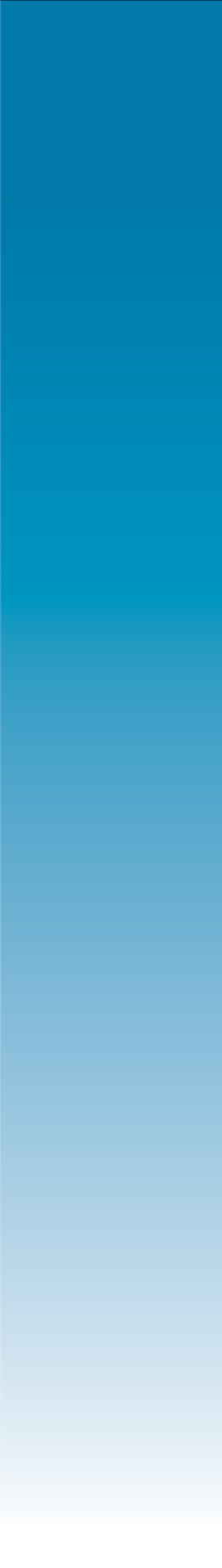 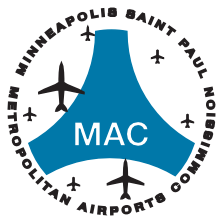 Komishinii Buufata Xiyyaaraa MeetiropoliitanBEEKSISA HOJJETTOOTAAFBuufatni Xiyyaaraa Idil-addunyaa Miniyaapoolis-Seent. Pool (MSP) Labsiin Mindaa Xiqqaa hojii MSP keessatti hojatamuuf mindaa xiqqaa sa’aatiinii haaraa kaa’a.Amajjii 1, 2024 irraa eegalee, Hojjechiistonni Hojjettoota Dambii Mindaa Xiqqaa Buufata Xiyyaaraa MSP n haguugamaniif sa’aatii tokkoof $15.57 kaffalu, faayidaa, gorsa, fi/ykn kaffaltii bilisaa osoo hin dabalatin.Beeksisni kun Afaan Ispeen, Faransaay, Raashiyaa, Teluguu, Chaayinaa, Veetnaam, Arabaa, Somaalee, Hmong, Oromoo, fi Amaaraatiinis ni argama.Sirreeffama baasii jireenyaa waggaa Amajjii 1 hunda hojatama.*Odeeffannoo dabalataa mymspconnect.com irratti argachuu dandeessu.Eenyuun ilaalataHojjettoota buufata xiyyaaraa tajaajila ummata imaltootaa irratti dhiibbaa geessisu kennan MSP irratti tarminaalota imaltootaa fayyadamuun. Odeeffannoo dabalataaf labsii Komishinii Buufata Xiyyaaraa Meetiropoliitan (MAC) ilaali.Sarbama seeraa gabaasuuKomishiniin Buufata Xiyyaaraa Meetiropoliitan namni hundi Dambii Mindaa MSP kan Buufata Xiyyaaraa Xiqqaa  akka eegu mirkaneessuu barbaada. Maaloo Labsii Mindaa Xiqqaa MSP cabsuu shakki qabdan kamiyyuu Kutaa Humna Namaa fi Hariiroo Hojjetaa MAC’tti gabaasaa.Bilbila: 612‐726‐8196Imeelii: minimumwage@mspmac.orgErgaa barreefama gara: 6040 28th Avenue South, Minneapolis 55450 tti ergaa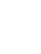 Haaloo Bahuun Dhorkaa dhaHojjechiisaan tokko mirga kamiyyuu kan Labsii Mindaa Xiqqaa Buufata Xiyyaaraa MSP jalatti eegumsa argate gidduu seenuun, to’achuu, ykn dhorkuun seeraan alaa dha.Daballii Mindaa Xiqqaa KaroorfameMindaa Sa'aatiinii     Guyyaa Hojiirra Oolmaa$15.57…………………………….Amajjii 1, 2024